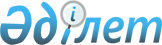 О предоставлении мер социальной поддержки специалистам здравоохранения, 
образования, социального обеспечения, культуры, спорта и ветеринарии, 
прибывшим для работы и проживания в сельские населенные пункты на 2013 год
					
			Утративший силу
			
			
		
					Решение Урджарского районного маслихата Восточно-Казахстанской области от 15 июля 2013 года № 17-156/V. Зарегистрировано Департаментом юстиции Восточно-Казахстанской области 06 августа 2013 года № 3028. Прекращено действие по истечении срока действия (письмо Урджарского районного маслихата от 29 ноября 2013 года № 221-03/13)      Сноска. Прекращено действие по истечении срока действия (письмо Урджарского районного маслихата от 29.11.2013 № 221-03/13).      Примечание РЦПИ.

      В тексте документа сохранена пунктуация и орфография оригинала.      В соответствии со статьей 6 Закона Республики Казахстан от 23 января 2001 года «О местном государственном управлении и самоуправлении в Республике Казахстан», пунктом 8 статьи 18 Закона Республики Казахстан от 8 июля 2005 года «О государственном регулировании развития агропромышленного комплекса и сельских территорий», пунктом 2 постановления Правительства Республики Казахстан «Об утверждении размеров и Правил предоставления мер социальной поддержки специалистам здравоохранения, образования, социального обеспечения, культуры, спорта и ветеринарии, прибывшим для работы и проживания в сельские населенные пункты» от 18 февраля 2009 года № 183 Урджарский районный маслихат РЕШИЛ:

      1. Предоставить меры социальной поддержки специалистам здравоохранения, образования, социального обеспечения, культуры, спорта и ветеринарии, прибывшим для работы и проживания в сельские населенные пункты, на 2013 год:

      подъемное пособие в сумме, равной семидесятикратному месячному расчетному показателю, и бюджетный кредит для приобретения или строительства жилья в сумме, не превышающей одну тысячу пятисоткратного размера месячного расчетного показателя.

      2. Настоящее решение вводится в действие по истечении десяти календарных дней после дня его первого официального опубликования.      Председатель сессии                        С. Тулеубеков      Секретарь Урджарского

      районного маслихата                        М. Бытымбаев
					© 2012. РГП на ПХВ «Институт законодательства и правовой информации Республики Казахстан» Министерства юстиции Республики Казахстан
				